Telšių apskrities ugdymo įstaigos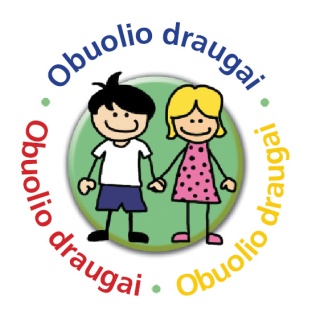 dalyvaujančios programoje „Obuolio draugai“ 2019-2020 mokslo metaisTelšių „Germanto“ progimnazijaTelšių „Saulėtekio“ pradinė mokyklaTelšių r. Žarėnų „Minijos“ pagrindinė mokyklaMažeikių rajono Auksūdžio mokykla-daugiafunkcinis centrasPlungės r. Alsėdžių Stanislovo Narutavičiaus gimnazijaRietavo savivaldybės Žadvainių pagrindinė mokykla